Сумська міська радаVІІІ СКЛИКАННЯ      СЕСІЯРІШЕННЯвід            2021 року №        -МРм. СумиРозглянувши звернення громадян, надані документи, відповідно до статей 12, 22, 79-1, 81, 116, 118, 121, 122, 186, 186-1 Земельного кодексу України, статей 50, 56 Закону України «Про землеустрій», частини третьої статті 15 Закону України «Про доступ до публічної інформації», рішення Сумської міської ради від 21.10.2020 № 7586-МР «Про включення територій територіальних громад (населених пунктів) до складу території Сумської міської територіальної громади», враховуючи рекомендації постійної комісії з питань архітектури, містобудування, регулювання земельних відносин, природокористування та екології Сумської міської ради (протокол від 27.04.2021 № 17), керуючись пунктом 34 частини першої статті 26 Закону України «Про місцеве самоврядування в Україні», Сумська міська радаВИРІШИЛА:Відмовити громадянам, згідно з переліком що додається до цього рішення, у затвердженні проекту землеустрою щодо відведення земельних ділянок для ведення особистого селянського господарства та наданні у власність цих земельних ділянок, розташованих за межами населених пунктів, на території Сумської міської територіальної громади, у зв’язку з:формуванням запитуваних земельних ділянок за рахунок земельної ділянки комунальної власності з кадастровим номером 5924781500:04:002:0113, на якій розміщене існуюче кладовище, земельна ділянка під яким не сформована і підлягає формуванню з дотриманням обов’язкових містобудівних, екологічних та санітарно-гігієнічних вимог;невідповідністю вимогам частини 6 статті 79-1 Земельного кодексу України, якою визначено, що формування земельних ділянок шляхом поділу раніше сформованих земельних ділянок, які перебувають                             у власності  або  користуванні,  без  зміни  їх  цільового   призначення здійснюються за технічною документацією із землеустрою щодо поділу та об'єднання земельних ділянок.Сумський міський голова                                                                   О.М. ЛисенкоВиконавець: Клименко Ю.М.Ініціатор розгляду питання –– постійна комісія з питань архітектури, містобудування, регулювання земельних відносин, природокористування та екології Сумської міської ради Проєкт рішення підготовлено департаментом забезпечення ресурсних платежів Сумської міської радиДоповідач – Клименко Ю.М.Додатокдо рішення Сумської міської ради «Про відмову громадянам в наданні у власність земельних ділянок, розташованих за межами населених пунктів, на території Сумської міської територіальної громади»від             2021 року №       -МРПЕРЕЛІКгромадян, яким відмовляється в наданні у власність земельних ділянок для ведення особистого селянського господарства, розташованих за межами населених пунктів, на території Сумської міської територіальної громади Сумського району Сумської областіСумський міський голова                                                                                                                                    О.М. ЛисенкоВиконавець: Клименко Ю.М. 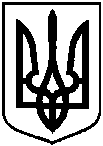 Проєктоприлюднено «__»_________2021 р.Про відмову громадянам в наданні у власність земельних ділянок, розташованих за межами населених пунктів, на території Сумської міської територіальної громади  № з/пПрізвище, ім’я, по батькові, реєстраційний номер облікової картки платника податків або серія та номер паспортаКадастровий номер земельної ділянкиПлоща земельної ділянки,гаУмовинадання123451.Білоус Сергій Юрійович,5924781500:04:002:01201,3850власність2.Коревін Ігор Олександрович, 5924781500:04:002:01221,3850власність3.Книш Марина Юріївна,5924781500:04:002:01212,0000власність4.Книш Олександра Дмитрівна,5924781500:04:002:01242,0000власність5Цимбал Любов Михайлівна, 5924781500:04:002:01232,0000власність